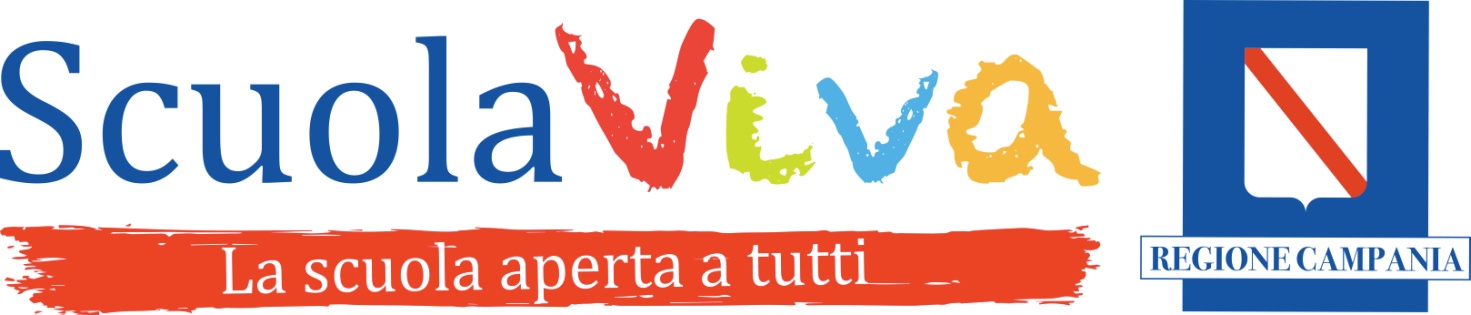 Allegato A      Al Dirigente ScolasticoDell’Istituto Comprensivo Statale “Torquato Tasso”Sorrento - NapoliDomanda di partecipazione alla selezione per la figura di Responsabile della Valutazione  Il/La sottoscritto/a________________________________________________________________Nato/a___________________________________ il _______________________ prov. ________________________________________________________________________________e residente in via ______________________________________ civ. _____________ CAP ____________ Città ________________________________ prov. ______ tel. ______________ cell.  _________________Indirizzo di posta elettronica __________________________________@___________________________Si dichiara disponibile allo svolgimento della funzione di Responsabile della Valutazione per l’implementazione del progetto “TARUMBO’”.Si allegano :Curriculum vitae in formato europeoModello di dichiarazione titoli DATA _____________                                                            FIRMA____________________Allegato B     TABELLA  DI DICHIARAZIONE E VALUTAZIONE  TITOLI  RESPONSABILE DELLA VALUTAZIONEDATA _____________                                                            FIRMA___________________________SETTORETitoliPuntiMax  TitoliParte per candidatoTot. puntiParte per CommissioneTot. puntiA)Titoli di studioPunteggio max  201) Laurea ordinaria coerente con l’attività formativa51A)Titoli di studioPunteggio max  202) Laurea triennale coerente con l’attività formativa41A)Titoli di studioPunteggio max  203) Diploma Sc. Secondaria di 2° Grado31A)Titoli di studioPunteggio max  204) Corso di specializzazione post-laurea12A)Titoli di studioPunteggio max  205) Corso di perfezionamento e/o formazione/aggiornamento12A)Titoli di studioPunteggio max  206) Master12A)Titoli di studioPunteggio max  207) Dottorato di ricerca12B)EsperienzaLavorativanell’ambito di progetti PONPunteggio max  501) Incarico di “tutor” e/o esperti in moduli formativi PON 35B)EsperienzaLavorativanell’ambito di progetti PONPunteggio max  502) Incarico di Facilitatore/Animatore e/o Referente della Valutazione75C)Esperienza     FormativaNell’ambito dell’Istituzione ScolasticaPunteggio max 15Incarico di: 1) Collaboratore del Dirigente      Scolastico2)Referente di Funzione     Strumentale35D)Competenze       informatichePunteggio max 151) Certificazione informatica53TOT. punteggio A+B+C+D max 100